 Little Bees Children Self Help Group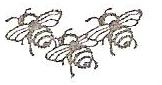 P.O. BOX 54048-00200, Nairobi Mobile: 0722-455222Email: slittlebees@yahoo.com 17th December 2013FROM NELIUS WAIRIMUTO SPONSOR HANNADear Sponsor Hanna,RE: DAP REPORT FOR TWO MONTHS FROM OCTOBER TO NOVEMBER 2013Warm greetings from little girl Nelius Wairimu!Wairimu has been well, she did well in her academics and was promoted to another class next year 2014. Also Wairimu and others went for a tour to see wild animals. The day was great, every Kenyan young and old were happy, Kenya was 50 years old since independence and we have been ruled by 4 presidents. Nelius and friends were happy, singing in the buss, shouting till we reach to orphanage home. Nelius was happy to see antelope. She said antelope is clean like me, it is not like warthog. I hate warthog, it has no good face, bit eyes, big mouth, I don’t like warthog, and we all laughed. The day was really good. Thank you for sponsoring Nelius, may God bless you.Best regards, Lucy Odipo.